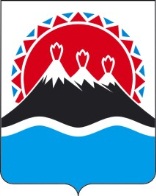             г. Петропавловск-КамчатскийПРАВИТЕЛЬСТВО ПОСТАНОВЛЯЕТ:Внести в пункт 3 части 2.1 раздела 2 приложения к постановлению Правительства Камчатского края от 12.04.2011 № 137-П «Об утверждении Положения о Министерстве природных ресурсов и экологии Камчатского края» изменение, дополнив подпункт «м» абзацем следующего содержания:«- предоставлении права пользования участком недр местного значения для добычи подземных вод, используемых для целей хозяйственно-бытового водоснабжения садоводческих некоммерческих товариществ и (или) огороднических некоммерческих товариществ;».Настоящее постановление вступает в силу через 10 дней после дня его официального опубликования.Губернатор Камчатского края	В.В. ИлюхинСОГЛАСОВАНО:Исп. Министерство природных ресурсов и экологии Камчатского краяЛюдмила Александровна БраунТел. 42-51-08ПОЯСНИТЕЛЬНАЯ ЗАПИСКАк проекту постановления Правительства Камчатского края «О внесении изменения в приложение к постановлению Правительства Камчатского края от 12.04.2011 № 137-П «Об утверждении положения о Министерстве природных ресурсов и экологии Камчатского края»Настоящий проект постановления Правительства Камчатского края разработан в целях приведения отдельных положений постановления Правительства Камчатского края от 12.04.2011 № 137-П «Об утверждении положения о Министерстве природных ресурсов и экологии Камчатского края» в соответствие с Законом Российской Федерации от 21.02.1992 № 2395-1 «О недрах» и Законом Камчатского края от 19.09.2008 № 127 «О полномочиях органов государственной власти Камчатского края в сфере недропользования» в связи с принятием Федерального закона от 29.07.2017 № 217-ФЗ «О ведении гражданами садоводства и огородничества для собственных нужд и о внесении изменений в отдельные законодательные акты Российской Федерации».Издание настоящего постановления Правительства Камчатского края не потребует выделения дополнительных финансовых средств из краевого бюджета.В соответствии с постановлением Правительства Камчатского края от 06.06.2013 № 233-П «Об утверждении Порядка проведения оценки регулирующего воздействия проектов нормативных правовых актов и нормативных правовых актов Камчатского края» настоящий проект постановления оценке регулирующего воздействия не подлежит.Проект постановления Правительства Камчатского края размещен 12.07.2018 на официальном сайте исполнительных органов государственной власти Камчатского края в сети Интернет для проведения в срок до 20.07.2018 независимой антикоррупционной экспертизы.П О С Т А Н О В Л Е Н И ЕПРАВИТЕЛЬСТВАКАМЧАТСКОГО КРАЯ№О внесении изменения в приложение к постановлению Правительства Камчатского края от 12.04.2011 № 137-П «Об утверждении Положения о Министерстве природных ресурсов и экологии Камчатского края»Заместитель Председателя Правительства Камчатского края – Министр рыбного хозяйства Камчатского краяВ.М. ГалицынИ.о. Министра природных ресурсов и экологии Камчатского краяА.А. КумарьковНачальник Главного правового управления Губернатора и Правительства Камчатского краяС.Н. Гудин 